INDICAÇÃO Nº 110/2018Indica ao Poder Executivo Municipal a realização de estudos visando à Instalação de uma lombada na Rua Amazonas defronte ao numero 467, bairro Grego.Excelentíssimo Senhor Prefeito Municipal, Nos termos do Art. 108 do Regimento Interno desta Casa de Leis, dirijo-me a Vossa Excelência para sugerir que, por intermédio do Setor competente, sejam realizados estudos visando a construção de ondulação transversal (lombada), em conformidade com o disposto na Resolução nº 39/1998 do Conselho Nacional de Trânsito – CONTRAN, ou a Instalação de uma lombada na Rua Amazonas defronte ao numero 467, bairro Grego.Justificativa:Este vereador foi procurado por munícipes, reclamando que motoristas imprudentes trafegam nesta rua em alta velocidade, oferecendo risco aos pedestres, ciclistas e moradores.Plenário “Dr. Tancredo Neves”, em 08 de janeiro de 2.017.CELSO ÁVILA-vereador-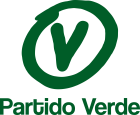 